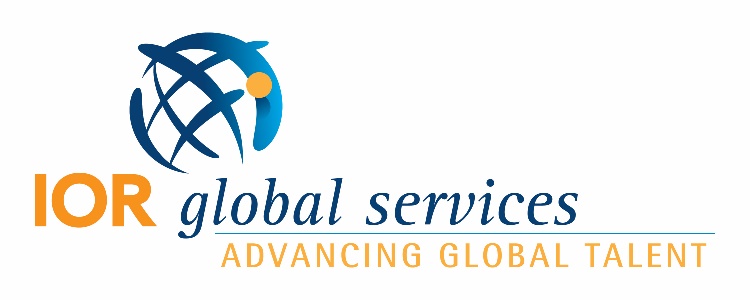 For DPM to CompleteFor DPM to CompleteAssignee NameAssignee’s CompanyMonthly Rental Max. Budget if provided by EmployerIOR Destination Program ManagerDateDateTenant(s)/Person(s) Signing LeaseRental Property AddressLease Term DatesMonthly Rent:Other monthly fees, if applicableTotalMonthly Rent:Other monthly fees, if applicableTotalMonthly Rent:Other monthly fees, if applicableTotalEarly Lease Termination/Break Clause Included (Y/N)?With        days advance notice, may be given       , payment of $       , and return of all concessions, due       , the Tenant is released from full lease responsibilities including utilitiesLandlord Break Clause. Can the Landlord terminate the lease without cause?  If yes, please document termsRenewal TermsWritten Notice to Vacate